Pieredzes apmaiņas brauciens.ProgrammaLaiksLaiksVietaVietaApskates objektsApskates objekts10.00-11.00Biķernieki, Biķernieku pagastsBiķernieki, Biķernieku pagastsSIA “Kazanova moonshine”Stipro alkoholisko dzērienu ražotne izmantojot senas receptes un stāsts par uzņēmīgu jaunieti, kas vada procesu.http://www.kazanova.lv/veikals/ SIA “Kazanova moonshine”Stipro alkoholisko dzērienu ražotne izmantojot senas receptes un stāsts par uzņēmīgu jaunieti, kas vada procesu.http://www.kazanova.lv/veikals/ 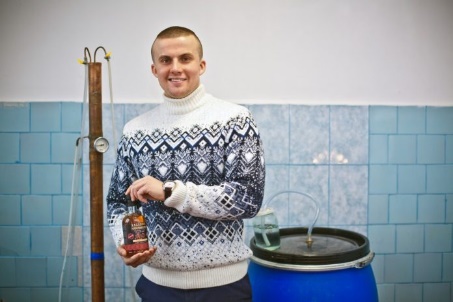 11.20-12:00Erlavas, Slutišķu sādža, Naujenes pagastsErlavas, Slutišķu sādža, Naujenes pagastsSIA “ECO – Bends”Ļoti veiksmīgs un atvērts tūrisma uzņēmums Daugavas lokos, kas irapkopojis visus pakalpojumus vienuviet (laivu, plostu, SUP dēļu, elektrisko velosipēdu noma, pirtis, kubli, naktsmītnes, ēdināšana, pārgājieni) izveidojot atpūtas bāzi-Kempingu Daugavas lokos. https://daugavaslokos.lv SIA “ECO – Bends”Ļoti veiksmīgs un atvērts tūrisma uzņēmums Daugavas lokos, kas irapkopojis visus pakalpojumus vienuviet (laivu, plostu, SUP dēļu, elektrisko velosipēdu noma, pirtis, kubli, naktsmītnes, ēdināšana, pārgājieni) izveidojot atpūtas bāzi-Kempingu Daugavas lokos. https://daugavaslokos.lv 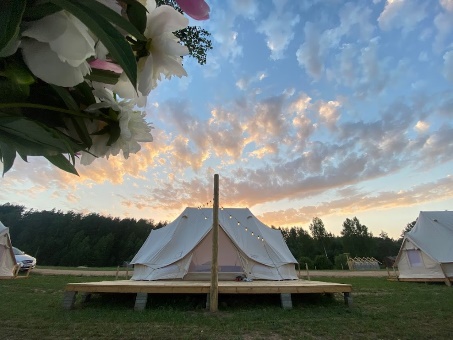 12.00-13.00Slutišķu sādžaSlutišķu sādžaSLUTIŠĶU SĀDŽA UN SLUTIŠĶU VECTICĪBNIEKU LAUKU SĒTAhttps://www.visitdaugavpils.lv/turisma-objekts/slutisku-sadza-un-slutisku-vecticibnieku-lauku-seta/SLUTIŠĶU SĀDŽA UN SLUTIŠĶU VECTICĪBNIEKU LAUKU SĒTAhttps://www.visitdaugavpils.lv/turisma-objekts/slutisku-sadza-un-slutisku-vecticibnieku-lauku-seta/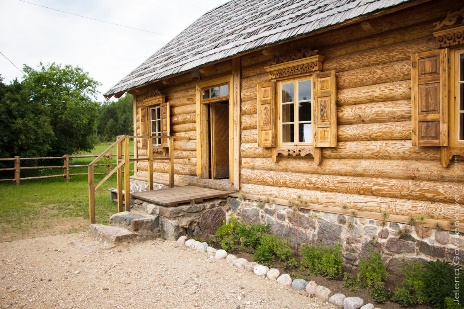 13:00 – 14:00PusdienasPusdienasPusdienasPusdienasPusdienasPusdienas14.45-15.30Dviete, Dvietes pagasts.Dviete, Dvietes pagasts.BDR “Dvietes vīnogas” Aktīvas dāmas, kas no aizmirstības atjaunoja Dvietes muižu un izveidoja tur kopienu tikšanās vietu un ne tikai https://www.visitdaugavpils.lv/turisma-objekts/dvietes-muiza/ BDR “Dvietes vīnogas” Aktīvas dāmas, kas no aizmirstības atjaunoja Dvietes muižu un izveidoja tur kopienu tikšanās vietu un ne tikai https://www.visitdaugavpils.lv/turisma-objekts/dvietes-muiza/ 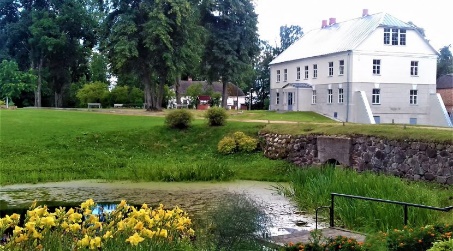  15.45-16.30Īstais Dvietes lauku saldējums Degustācija https://www.visitdaugavpils.lv/turisma-objekts/dvietes-istais-lauku-saldejums/Īstais Dvietes lauku saldējums Degustācija https://www.visitdaugavpils.lv/turisma-objekts/dvietes-istais-lauku-saldejums/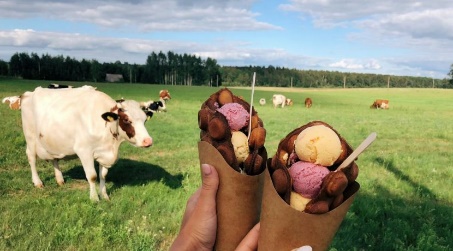 16:45 – 18:00Bebrene, Bebrenes pagasts Bebrene, Bebrenes pagasts “Viedais Ciems” Bebrene http://www.manabebrene.lv/lv/ “Viedais Ciems” Bebrene http://www.manabebrene.lv/lv/ 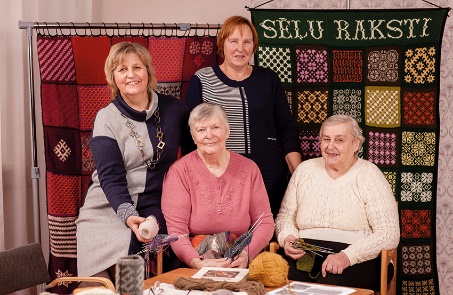 